YA INCIAMOS LA FORMACION A DELEGADOS Y DELEGADAS USODurante los días 15 y 16 de abril, en la ciudad de Acacias-Meta-, se desarrolló la capacitación especial para la plantilla de delegados y delegadas nacionales de la Unión Sindical Obrera de la Industria del Petróleo-USO-, que representan a trabajadores-as de las Subdirectivas del Meta y Puerto Gaitán.Con la presencia de 15 de los 19 delegados-as convocados y 2 activistas, se abordó la temática prevista encaminada en nivelar los conocimientos de quienes llegaban por primera ves a nuestros cursos y los que ya han iniciado el proceso de formación sindical y política por ser dirigentes de las subdirectivas. Por eso, los temas como la Historia de la USO, su Plataforma de lucha, la Estructura del sindicato y sus Estatutos tuvieron una amplia discusión referente a la problemática que afronta el sindicato y que tiene diferentes visiones; como también se abordó la Geopolítica energética, la política petrolera y la Transición Energética Justa, tema de discusión social y política hoy en el país, y aquí la USO tiene grandes retos por afrontar.Contamos con la presencia y participación del compañero Libardo Hernández, secretario de Educación e Investigación de la Junta Nacional y presidente de la Corporación Aury Sara Marrugo, cono quien se compartió el tema de la Libertad Sindical, la negociación colectiva y las inquietudes de los asistentes sobre el papel de sus delegaturas y de la Asamblea Nacional de delegados-as.  Debemos decir, con toda claridad, que esta convocatoria fue bien recibida por quienes asistieron, sugiriendo la realización de mas actividades educativas para ellos y las bases, de dedicar mas tiempo a las capacitaciones y poder profundizar en temas de trascendental importancia para el sindicato y sus bases de afiliados-as. Destacamos, igualmente, el ambiente de respeto dado en los debates, la disponibilidad de asistir los días de descanso en un fin de semana, la organización y preparación logística del evento por parte del Subdirectiva Meta, de la cual contamos con la presencia y apoyo de su presidente y el secretario de educación, quien se hecho al hombro esta tarea; por lo cual, la planta de profesores del Aury que asistimos agradecemos enormemente y nos sentimos a satisfacción, motivándonos a la realización de las demás capacitaciones que tenemos por realizar en las otras subdirectivas en próximos días. Esta es una actividad que enmarca el inicio de nuestros trabajos, en la celebración de los 20 Años de la Corporación Aury Sara Marrugo.    JUAN MAURICIO ALVAREZ MONTOYACOORDINADOR DE EDUCACION CASM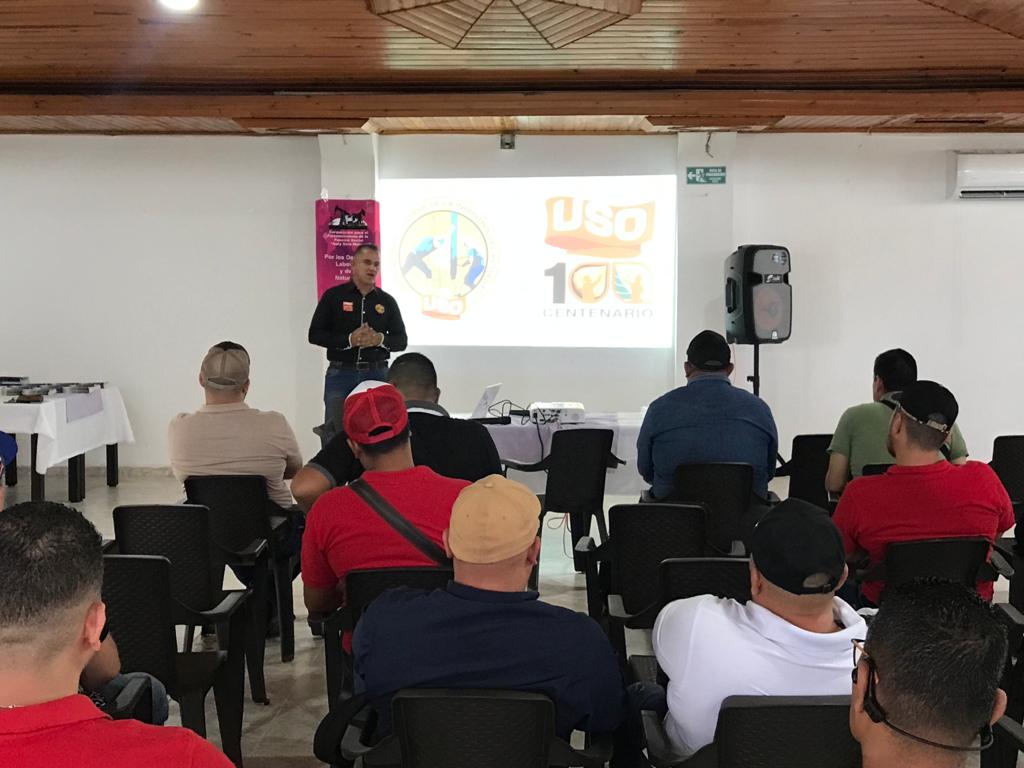 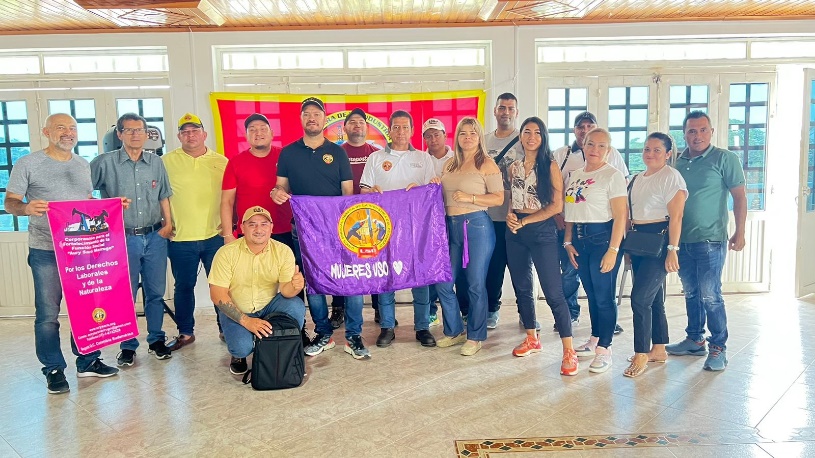 